УТВЕРЖДАЮ:Генеральный директорАО «Энерготрансснаб»_____________________ И.В. Акимов«____» ______________ 2022 г.Приложение № 1 к Документации о закупкеТЕХНИЧЕСКИЕ ТРЕБОВАНИЯПутем проведения запроса предложений в электронной формена поставку автоподъемного оборудования для нужд АО «Энерготрансснаб»по Лоту № 0002-РЕМ ПРОД-2022-ЭТС1. Наименование, назначение объекта закупки и цели его использования: поставка автоподъемного оборудования для нужд АО «Энерготрансснаб» с целью проведения определенного типа работ на автотранспортных средствах.1.1. Код по общероссийскому классификатору продукции по видам экономической деятельности (ОКПД2) ("ОК 034-2014 (КПЕС 2008). Общероссийский классификатор продукции по видам экономической деятельности"): 46.6.1.2. Описание объекта закупки:1.3. Гарантии качества товара:1) Срок предоставления гарантии качества товара: Гарантийный срок на товар составляет 12 (двенадцать) месяцев. Гарантийный срок начинается с момента подписания Заказчиком (Получателем) документа о приемке Товара.2) Объем предоставления гарантий качества товара: Гарантийный срок, установленный Договором, продлевается на период, когда Заказчик не мог пользоваться товаром из-за обнаруженных в нем недостатков, при условии, что Поставщик был извещен Заказчиком об обнаружении недостатков в письменной форме в срок, предусмотренный настоящим Договором.1.4. Требования к качеству товара: Товар должен обеспечивать предусмотренную производителем функциональность. Товар должен быть пригоден для целей, указанных в Договоре (в случае наличия такого указания), а также для целей, для которых товары такого рода обычно используются.1.5. Требования к безопасности товара: Поставщик гарантирует качество и безопасность поставляемого товара в соответствии с требованиями Договора, а также в соответствии с техническими регламентами, стандартами, санитарно-эпидемиологическими правилами и иными нормативами, являющимися обязательными в отношении данного вида товара в соответствии с законодательными и подзаконными актами, действующими на территории РФ на дату поставки и приемки товара (каждой партии товара), что подтверждается соответствующими документами.1.6. Перечень технической документации на поставляемый товар: -	технический паспорт (паспорт производителя) на каждую единицу товара (при наличии у производителя товара),-	сертификат соответствия или декларация о соответствии в соответствии с действующим законодательством Российской Федерации,-	инструкция пользователя на русском языке (при наличии у производителя товара),-	товарные накладные (универсальный передаточный документ), -	счет, -	счет-фактуру (при наличии)1.7. Требования к упаковке товара: Товар поставляется в упаковке, пригодной для данного вида товара, обеспечивающей сохранность товара при транспортировке, погрузочно-разгрузочных работах и хранении. Должны быть соблюдены требования консервации, упаковке и таре для транспортировки товара в районы Крайнего Севера по ГОСТ 15846-2002.1.8. Требования к маркировке товара: Маркировка упаковки и (или) товара должна содержать: наименование товара, наименование фирмы-изготовителя, юридический адрес изготовителя, а также иную информацию, предусмотренную для маркировки данного вида товара законодательными и подзаконными актами, действующими на территории РФ на дату поставки и приемки товара (каждой партии товара).1.9. Требования к объему, техническим, эксплуатационным и функциональным характеристикам работ: отсутствует.1.10. Дополнительная информация: отсутствует1.11. Порядок приемки товара: Поставка товара с комплектом оригиналов документов, предусмотрено в п.5.1 Договора и п.1.6. настоящим Техническим требованием, должна быть осуществлена в полном объеме в течение 150 (сто пятьдесят) календарных дней со дня заключения Договора. Товар должен быть принят Заказчиком по количеству, ассортименту, комплектации и качеству в течение дней 30 календарных дней с момента прибытия Товара в 100% объеме с комплектом оригиналов документов в пункт назначения.1.12. Требования к осуществлению сборки, монтажа, пуско-наладки товара, проведению предварительных испытаний, вводу оборудования в эксплуатацию и обучению лиц, осуществляющих использование и обслуживание товара: отсутствует2. НАЧАЛЬНАЯ (МАКСИМАЛЬНАЯ) ЦЕНА ДОГОВОРА И ПОРЯДОК РАСЧЕТОВ2.1. Начальная (максимальная) цена договора (НМЦ) 994 088 (девятьсот девяносто четыре тысячи восемьдесят восемь) рублей 00 копеек без учета  НДС. 2.2. Порядок формирования начальной (максимальной) цены В цену Договора включены все расходы Поставщика, необходимые для осуществления им своих обязательств по Договору в полном объеме и надлежащего качества, в том числе все подлежащие к уплате налоги, сборы и другие обязательные платежи и иные расходы, связанные с поставкой товара2.3. Определение цены договора: По результатам электронной процедуры, на основании предложения победителя с лучшими условиями исполнениями Договора на основании установленных критериев оценки согласно Документации о закупке и настоящими техническими требованиями2.4. Порядок расчетов по договору: Расчет за поставленный товар (партию товара) осуществляется в течение 30 (тридцать) календарных дней со дня подписания Заказчиком оригинала документа о приемке Товара, на основании представленных Поставщиком оригиналов счета на оплату и счета-фактуры (при наличии) / (в случае, если Поставщик является субъектом малого и/или среднего предпринимательства, то расчет за поставленный товар (партию товара) осуществляется в течение 7 (семь) рабочих дней со дня подписания Заказчиком оригинала документа о приемке Товара, на основании представленных Поставщиком оригиналов счета на оплату и счета-фактуры (при наличии).3. УСЛОВИЯ ОСУЩЕСТВЛЕНИЯ ЗАКУПКИ3.1. Сроки поставки товара Поставка товара с комплектом оригиналов документов, предусмотренных пунктом 5.1. Договора, должна быть осуществлена в полном объеме в течение 150 (сто пятьдесят) календарных дней со дня заключения Договора.3.2. Место поставки товара Место (места) поставки товара: 677021, Республика Саха (Якутия), г. Якутск, ул. Автодорожная, 36.3.3. Условия поставки товара Поставка товара с комплектом оригиналов документов, предусмотренных пунктом 5.1. Договора, должна быть осуществлена в полном объеме в течение 150 (сто пятьдесят) календарных дней со дня заключения Договора. Поставка осуществляется по будним дням в период с 08-15 часов до 17-15 часов (по местному времени Заказчика).4. УСЛОВИЯ ПРОВЕДЕНИЯ ЗАКУПКИ4.1. Размер обеспечения заявки на участие закупке не установлен.4.2. Размер обеспечения исполнения договора не установлен.4.3. Особенности участия субъектов малого и среднего предпринимательства в закупке, осуществляемой Заказчиком нет.4.4. Установление приоритета в соответствии с постановлением Правительства Российской Федерации от 16 сентября 2016 г. № 925 «О приоритете товаров российского происхождения, работ, услуг, выполняемых, оказываемых российскими лицами, по отношению к товарам, происходящим из иностранного государства, работам, услугам, выполняемым, оказываемым иностранными лицами» нет.4.5. Критерии оценки заявок на участие в конкурсе и запросе предложений 4.6. Дополнительная информация отсутствует. 5. ТРЕБОВАНИЯ, ПРЕДЪЯВЛЯЕМЫЕ К ПОСТАВЩИКУ5.1. Перечень документов, подтверждающий соответствие участника закупки требованиям, установленным в соответствии с законодательством РФ к лицам, осуществляющим поставки товаров: в соответствии с разделом 10.1 Документации о закупке.К настоящим техническим требованиям прилагается и является её неотъемлемой частью обоснование НМЦ.5.2. Иные обязательные требования, предусмотренные законодательством Российской Федерации: -.К настоящей заявке прилагается и является её неотъемлемой частью_________________Согласование:Исполнитель: Отдел материально-технического снабжения, Миронов В.А.Контактный телефон: +7(914)9609647Адрес электронной почты: MironovVA@ets.yakutskenergo.ru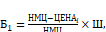 